Муниципальное бюджетное учреждение«Межпоселенческая центральная библиотека Томского района»КАЛЕНДАРЬ ЗНАМЕНАТЕЛЬНЫХ И ПАМЯТНЫХ ДАТ НА 2021 ГОД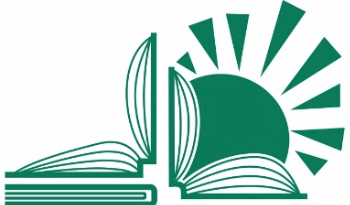 2020Под эгидой ООН2021–2030 гг.  – Десятилетие по восстановлению экосистем2021–2030 гг.  – Десятилетие науки об океане в интересах устойчивого развития2019–2028 гг.  – Десятилетие семейных фермерских хозяйств2018–2028 гг.  – Десятилетие действий «Вода для устойчивого развития»2018–2027 гг.  – Десятилетие по борьбе за ликвидацию нищеты2016–2025 гг.  – Десятилетие действий по проблемам питания2015–2024 гг.  – Международное десятилетие лиц африканского происхождения2014–2024 гг.  – Десятилетие устойчивой энергетики для всехПод эгидой ЮНЕСКОГород Тбилиси (Грузия) объявлен Всемирной столицей книги в 2021 году.2018 – 2027 гг. – Десятилетие детства в России (Указ Президента РФ от 29.05.2017 года № 240 «Об объявлении в Российской Федерации Десятилетия детства»).2021 год – Празднование 200-летнего юбилея со дня рождения писателя Федора Достоевского. Указ Президента Российской Федерации от 24 августа 2016 года № 4242021 год – 800-летие со дня рождения князя Александра Невского (Указ Президента РФ от 23.06.2014 года № 448 «О праздновании 800-летия со дня рождения князя Александра Невского»).ЯнварьФевральМартАпрельМайИюньИюльАвгустСентябрьОктябрьНоябрьДекабрьПРОИЗВЕДЕНИЯ – ЮБИЛЯРЫ 2021 ГОДА85 лет Барто А. Л. «Игрушки» (1936) 85 лет Беляев В. П. «Старая крепость» (1936) 135 лет Бернетт Ф. Э. «Маленький лорд Фаунтлерой» (1886) 85 лет Бронштейн М. П. «Солнечное вещество» (1936) 90 лет Введенский А. И. «Кто?» (1931)75 лет Верзилин Н. М. «По следам Робинзона» (1946) 85 лет Гайдар А. «Голубая чашка» (1936) 190 лет Гоголь Н. В. «Вечера на хуторе близ Диканьки» (1831) 185 лет Гоголь Н. В. «Ревизор» (1836) 205 лет Гофман Э. Т. А. «Щелкунчик» (1816) 155 лет Гринвуд Дж. «Подлинная история маленького оборвыша» (1866)700 лет Данте А. «Божественная комедия» (1321) 120 лет Дойль Конан А. «Собака Баскервилей» (1901)175 лет Дюма А. «Граф Монте-Кристо» (1846) 85 лет Катаев В. П. «Белеет парус одинокий» (1936) 140 лет Коллоди К. «История Пиноккио» (1881)195 лет Купер Ф. «Последний из могикан, или Повествование о 1757 годе» (1826)150 лет Кэрролл Л. «В Зазеркалье» (1871) 140 лет Лесков Н. С. «Левша (Сказ о тульском косом Левше и о стальной блохе)» (1881) 95 лет Мандельштам О. Э. «Кухня» (1926) 95 лет Мандельштам О. Э. «Шары» (1926) 95 лет Маршак С. Я. «Багаж» (Дама сдавала в багаж…) (1926) 85 лет Маяковский В. «Кем быть?» (1936) 95 лет Маяковский В. В. «Что ни страница – то слон, то львица» (1926) 170 лет Миллер Ф. Б. «Раз-два-три-четыре-пять, вышел зайчик погулять» (1851) 95 лет Милн А. А. «Винни Пух» (1926) 85 лет Михалков С. В. «Дядя Степа» (1936) 85 лет Михалков С. В. «Фома» (1936) 95 лет Обручев В. А. «Земля Санникова, или Последние онкилоны» (1926) 180 лет Одоевский В. Ф. «Сказки дедушки Иринея» (1841) 185 лет Пушкин А. С. «Капитанская дочка» (1836)190 лет Пушкин А. С. «Сказка о царе Салтане, о сыне его, славном и могучем богатыре князе Гвидоне Салтановиче и о прекрасной царевне Лебеди» (1831) 45 лет Распутин В. Г. «Прощание с Матерой» (1976) 70 лет Родари Дж. «Приключения Чиполлино» (1951) 65 лет Рыбаков А. «Бронзовая птица» (1956) 120 лет Свирский А. И. «Рыжик» (1901)295 лет Свифт Дж. «Путешествия в некоторые отдаленные страны света Лемюэля Гулливера, сначала хирурга, а потом капитана нескольких кораблей» (1726) 125 лет Станюкович К. М. «Максимка» (1896) 155 лет Суриков И. З. «Детство» (1866) 70 лет Сэлинджер Дж. Д. «Над пропастью во ржи» (1951) 145 лет Твен Марк «Приключения Тома Сойера» (1876) 85 лет Толстой А. Н. «Золотой ключик, или Приключения Буратино» (1936) 50 лет Троепольский Г. Н. «Белый Бим Черное ухо» (1971) 120 лет Уэллс Г. Дж. «Первые люди на Луне» (1901)240 лет Фонвизин Д. И. «Недоросль» (1781) 90 лет Хармс Д. «Миллион» (1931) 100 лет Чёрный С. «Детский остров» (1921) 125 лет Чехов А. П. «Чайка» (1896) 95 лет Чуковский К. И. «Путаница» (1926)95 лет Чуковский К. И. «Телефон» (1926) 95 лет Чуковский К. И. «Федорино горе» (1926) 420 лет Шекспир В. «Гамлет, принц датский» (1601)1Новогодний праздник385 лет со дня рождения русского поэта Николая Михайловича Рубцова (1936–1971)6-18Святки7Православный праздник Рождество Христово8День детского кино 875 лет со дня рождения русского писателя, переводчика Михаила Давидовича Яснова (1946-2020)11День заповедников и национальных парков12145 лет со дня рождения американского писателя Джека Лондона (1876–1918)13День российской печати1390 лет со дня рождения русского писателя Аркадия Александровича Вайнера (1931–2005)14110 лет со дня рождения русского писателя Анатолия Наумовича Рыбакова (1911–1998)15130 лет со дня рождения русского поэта Осипа Эмильевича Мандельштама (1891–1938)19Крещение Господне25День российского студенчества (Татьянин день)27День воинской славы России. Снятие блокады г. Ленинграда (1944)27195 лет со дня рождения русского писателя-сатирика Михаила Евграфовича Салтыкова-Щедрина (1826–1889)26130 лет со дня рождения русского писателя, поэта Ильи Григорьевича Эренбурга (1891–1967)27100 лет со дня рождения русского писателя Ильи Афроимовича Туричина (1921–2001)2День воинской славы России. Разгром советскими войсками немецко-фашистских войск в Сталинградской битве (1943)8День памяти юного героя-антифашиста8День российской науки (В этот день в 1724 году Пётр I подписал указ об основании в России Академии наук)10140 лет со дня рождения русского писателя Бориса Константиновича Зайцева (1881–1972)13140 лет со дня рождения английской детской писательницы Элинор Фарджон (1881–1965)14Международный день книгодарения15115 лет со дня рождения татарского поэта Мусы Джалиля (1906–1944)16190 лет со дня рождения русского писателя Николая Семёновича Лескова (1831–1895)17115 лет со дня рождения русской детской поэтессы Агнии Львовны Барто (1906–1981)21Международный день родного языка22200 лет со дня рождения русского писателя Алексея Михайловича Жемчужникова (1821–1908)23День защитника Отечества24235 лет со дня рождения немецкого писателя, филолога Вильгельма Гримма (1786–1859)2490 лет со дня рождения израильского писателя Ури Орлева (1931)25150 лет со дня рождения украинской писательницы Леси Украинки (1871–1913)25110 лет со дня рождения русской писательницы Агнии Александровны Кузнецовой (1911–1996)1Всемирный день кошек. Профессиональный праздник фелинологов (фелинология - наука о кошках), был утвержден в 2004 году по инициативе журнала «Кот и пес» и Московским музеем кошек1Всемирный день гражданской обороны (с 1990 года)1День православной книги (Отмечается по распоряжению Святейшего Синода с 2010 года в честь выхода «Апостола» – первой православной книги на Руси)3Всемирный день писателя3Всемирный день чтения вслух (Отмечается с 2010 года по инициативе компании LitWorld в первую среду марта)4115 лет со дня рождения американского писателя Мейндерта Де Йонга (1906–1991)8–14 мартаШирокая Масленица5115 лет со дня рождения русского писателя Николая Владимировича Богданова (1906–1989)8Международный женский день18День воссоединения Крыма с Россией21Всемирный День поэзии22Всемирный день водных ресурсов23200 лет со дня рождения русского прозаика, драматурга Алексея Феофилактовича Писемского (1821–1881)24–30Неделя детской и юношеской книги 25День работника культуры25110 лет со дня рождения русского писателя Алексея Ивановича Мусатова (1911–1976)27Международный день театра27140 лет со дня рождения русского писателя Аркадия Тимофеевича Аверченко (1881–1925)30День защиты Земли1Международный День смеха1Международный День птиц2Международный день детской книги390 лет со дня рождения русской писательницы Татьяны Николаевны Поликарповой (1931)6180 лет со дня рождения русского поэта Ивана Захаровича Сурикова (1841–1880)6Всемирный день мультфильмов7Всемирный день здоровья7День рождения Рунета9200 лет со дня рождения французского поэта Шарля Пьера Бодлера(1821–1867)12Всемирный день авиации и космонавтики. 60 лет со дня полёта Ю.А. Гагарина в космос (1961)1290 лет со дня рождения русского детского писателя Виталия Титовича Коржикова (1931–2007)15День экологических знаний15Международный день культуры15135 лет со дня рождения русского поэта Николая Степановича Гумилёва (1886–1921)1595 лет со дня рождения русской поэтессы Эммы Эфраимовны Мошковской (1926–1981)16100 лет со дня рождения русского писателя Юрия Ивановича Ермолаева (1921–1996)18Международный день памятников и исторических мест. Отмечается с 1984 года по решению ЮНЕСКО1985 лет со дня рождения русского поэта, прозаика, переводчика Юрия Наумовича Кушака (1936–2016)20110 лет со дня рождения русского писателя Георгия Мокеевича Маркова (1911–1991)23Всемирный день книг и авторского права24230 лет со дня рождения русского писателя, историка Николая Александровича Бестужева (1791–1855)26День памяти погибших в радиационных авариях и катастрофах (35 лет со дня катастрофы на Чернобыльской АЭС)2885 лет со дня рождения русского поэта, прозаика Виктора Александровича Сосноры (1936–2019)3095 лет со дня рождения русского писателя Юрия Дмитриевича Дмитриева (1926–1989)3085 лет со дня рождения русского писателя Виктора Ивановича Лихоносова (1936)3075 лет со дня рождения шведского детского писателя Свена Нурдквиста (1946)1Праздник Весны и Труда195 лет со дня рождения русского писателя, драматурга, популяризатора научных знаний, Майлена Ароновича Константиновского (1926–2002)2Пасха. Главный христианский праздник в честь спасительных страданий и Воскресения Иисуса Христа3Всемирный день Солнца3Всемирный день свободы печати370 лет со дня рождения русской писательницы, публициста, телеведущей Татьяны Никитичны Толстой (1951)7День радио9День Победы Советского Союза над фашистской Германией в Великой Отечественной войне (1941-1945)11115 лет со дня рождения русской писательницы Веры Казимировны Кетлинской (1906–1976)13800 лет со дня рождения князя Александра Невского (1221–1263)15Международный день семьи15130 лет со дня рождения русского писателя Михаила Афанасьевича Булгакова (1891–1940)18Международный день музеев18135 лет со дня рождения русского писателя Григория Борисовича Адамова (1886–1945)24День славянской письменности и культуры27Общероссийский день библиотек1Международный день защиты детей2145 лет со дня рождения русского писателя Константина Андреевича Тренева (1876–1945)5Всемирный день окружающей среды6Пушкинский день в России; День русского языка8105 лет со дня рождения русского поэта, переводчика Георгия Афанасьевича Ладонщикова (1916–1992)8Всемирный день океанов12День России14130 лет со дня рождения русского детского писателя Александра Мелентьевича Волкова (1891–1977)17110 лет со дня рождения русского писателя Виктора Платоновича Некрасова (1911–1987)20100 лет со дня рождения русского детского писателя Анатолия Марковича Маркуши (1921–2005)22День памяти и скорби23Международный Олимпийский день2385 лет со дня рождения американского писателя Ричарда Дэвида Баха (1936)26Международный день борьбы со злоупотреблением наркотическими средствами и их незаконным оборотом (Учреждён Генеральной Ассамблеей ООН в 1987 году)27День молодежи29120 лет со дня рождения русской писательницы Елены Яковлевны Ильиной (1901–1964)8Всероссийский день семьи, любви и верности8400 лет со дня рождения французского поэта, баснописца Жана де Лафонтена (1621–1695)10День победы русской армии под командованием Петра Первого над шведами в Полтавском сражении  (1709 г.). День воинской славы России17130 лет со дня рождения русского писателя Бориса Андреевича Лавренёва (1891–1959)1780 лет со дня рождения русского детского писателя Сергея Анатольевича Иванова (1941–1999)18210 лет со дня рождения английского писателя Уильяма Мейкписа Теккерея (1811–1863)2295 лет со дня рождения русского прозаика, поэта Сергея Алексеевича Баруздина (1926–1991)26165 лет со дня рождения английского драматурга, писателя Джорджа Бернарда Шоу (1856–1950)27День памяти Михаила Юрьевича Лермонтова28День крещения Руси1День памяти российских воинов, погибших в Первой мировой войне 1914-1918 годов. Памятная дата России7105 лет со дня рождения русского писателя Виталия Григорьевича Мелентьева (1916–1984)14155 лет со дня рождения русского писателя Дмитрия Сергеевича Мережковского (1866–1941)1495 лет со дня рождения французского писателя, издателя Рене Госинни (1926–1977)15250 лет со дня рождения английского писателя Вальтера Скотта (1771–1832)19День фотографии22День государственного флага РФ27150 лет со дня рождения американского писателя Теодора Драйзера (1871–1945)27День кино31210 лет со дня рождения французского писателя Теофиля Готье (1811–1872)1День Знаний1Всемирный день мира (Отмечается в день начала Второй мировой войны 1939-1945 гг.)2130 лет со дня рождения русской сказочницы Александры Петровны Анисимовой (1891–1969)2День окончания Второй мировой войны (1945 год). Памятная дата России2115 лет со дня рождения русского писателя-фантаста Александра Петровича Казанцева (1906–2002)3День солидарности в борьбе с терроризмом380 лет со дня рождения русского писателя Сергея Донатовича Довлатова (1941–1990)780 лет со дня рождения русского писателя Владимира Николаевича Крупина (1941)8Международный день распространения грамотности. Отмечается с 1967 г. по решению ЮНЕСКО8День Бородинского сражения русской армии под командованием М. И. Кутузова с французской армией (1812 год). День воинской славы России12День озера Байкал (Второе воскресенье сентября)12115 лет со дня рождения русского писателя Сергея Николаевича Маркова (1906–1979)13105 лет со дня рождения английского писателя Роальда Даля (1916–1990)1385 лет со дня рождения русского писателя Геннадия Александровича Черкашина (1936–1996)1485 лет со дня рождения русского поэта Александра Семёновича Кушнера (1936)17115 лет со дня рождения русской писательницы Любови Фёдоровны Воронковой (1906–1976)21Международный день мира2385 лет со дня рождения русского писателя, историка, драматурга Эдварда Станиславовича Радзинского (1936)24125 лет со дня рождения американского писателя Френсиса Скотта Фицджеральда (1896–1940)28115 лет со дня рождения русского драматурга Александра Петровича Штейна (1906–1993)30День Веры, Надежды, Любови и матери их Софии30День Интернета в России1Международный день музыки1Международный день пожилых людей1230 лет со дня рождения русского писателя Сергея Тимофеевича Аксакова (1791–1859)3Есенинский праздник поэзии. (Отмечается с 1985 г. в день рождения русского поэта Сергея Александровича Есенина)4Международный день защиты животных4-10Всемирная неделя космоса (с 2000 года по решению ООН)5Международный день учителя690 лет со дня рождения русского поэта, прозаика, драматурга  Романа Семёновича Сефа (1931–2009)890 лет со дня рождения русского писателя Юлиана Семёновича Семёнова (1931–1993)9Всероссийский день чтения (Отмечается с 2007 года после принятия Национальной программы чтения).1790 лет со дня рождения русского писателя Анатолия Игнатьевича Приставкина (1931–2008)19День Царскосельского лицея (В этот день в 1811 году открылся Императорский Царскосельский лицей)1995 лет со дня рождения русского поэта Евгения Витальевича Фейерабенда (1926–1981)20205 лет со дня рождения русского писателя, родоначальника детской исторической беллетристики Петра Романовича Фурмана (1816–1856)2090 лет со дня рождения русского поэта, писателя Леонида Андреевича Завальнюка (1931–2010)21125 лет со дня рождения русского писателя, драматурга Евгения Львовича Шварца (1896–1958)22Праздник белых журавлей25115 лет со дня рождения русской писательницы Татьяны Николаевны Тэсс (1906–1983)26Международный день школьных библиотек (Учреждён Международной ассоциацией школьных библиотек, отмечается в четвёртый понедельник октября)3110 лет со дня рождения русского писателя Бориса Степановича Рябинина (1911–1990)4День народного единства7135 лет со дня рождения русского писателя Марка Александровича Алданова (1886–1957)7130 лет со дня рождения русского писателя Дмитрия Андреевича Фурманова (1891–1926)7День согласия и примирения7100 лет со дня рождения русского писателя Андрея Дмитриевича Жарикова (1921–2005)8Международный день КВН 8День Сибири10135 лет со дня рождения русского детского писателя, издателя, педагога, создателя и первого директора Музея детской книги Якова Петровича Мексина (1886–1943)11200 лет со дня рождения русского писателя Фёдора Михайловича Достоевского (1821—1881)11120 лет со дня рождения русского писателя, художника-иллюстратора Евгения Ивановича Чарушина (1901–1965)14105 лет со дня рождения русского писателя Виктора Ивановича Баныкина (1916–1986)16Международный день толерантности1695 лет со дня рождения русского писателя-популяризатора Александра Кирилловича Дитриха (1926–1996)19310 лет со дня рождения русского поэта, учёного Михаила Васильевича Ломоносова (1711–1765)20Всемирный день ребенка20105 лет со дня рождения русского поэта Михаила Александровича Дудина (1916–1993)22220 лет со дня рождения русского писателя, философа, лексикографа, этнографа Владимира Ивановича Даля (1801–1872); День словарей и энциклопедий (Учреждён в 2010 году по инициативе Общества любителей русской словесности (ОЛРС) и музея В. И. Даля)24День матери24195 лет со дня рождения итальянского писателя Карло Коллоди (1826–1890)26Всемирный день информации30День Герба России3День Неизвестного Солдата. Памятная дата России3Международный день инвалидов (отмечается с 1992 года).4125 лет со дня рождения русского поэта, прозаика Николая Семёновича Тихонова (1896–1979)9День героев Отечества (Отмечается с 2007 года в соответствии с Федеральным законом № 231-ФЗ от 24 октября 2007 года)10200 лет со дня рождения русского поэта Николая Алексеевича Некрасова (1821–1878)10110 лет со дня рождения русского детского писателя Николая Владимировича Томана (1911–1974)10Международный день прав человека (В 1948 году Генеральная ассамблея ООН приняла всеобщую декларацию, провозгласившую право каждого на жизнь, свободу и неприкосновенность)12День Конституции РФ12255 лет со дня рождения русского писателя, историка Николая Михайловича Карамзина (1766–1826)19135 лет со дня рождения русской детской писательницы Елены Николаевны Верейской (1886–1966)24135 лет со дня рождения русского писателя, драматурга Александра Сергеевича Неверова (1886–1923)24120 лет со дня рождения русского писателя Александра Александровича Фадеева (1901–1956)25135 лет со дня рождения русского писателя Павла Андреевича Бляхина (1886–1961)2580 лет со дня рождения русского писателя Руслана Тимофеевича Киреева (1941)31С Наступающим Новым Годом!